Тест 19В1Часть 1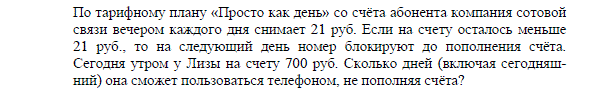 В2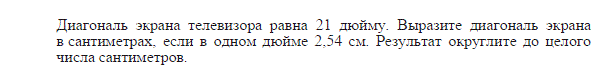 В3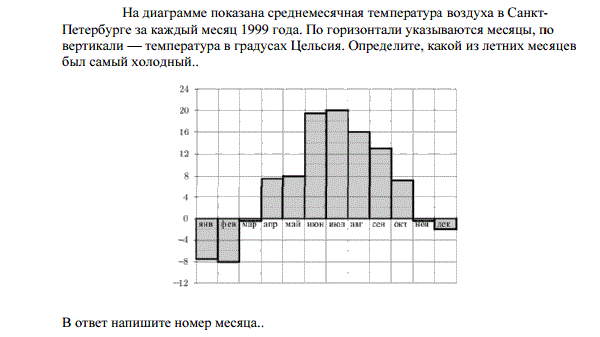 В4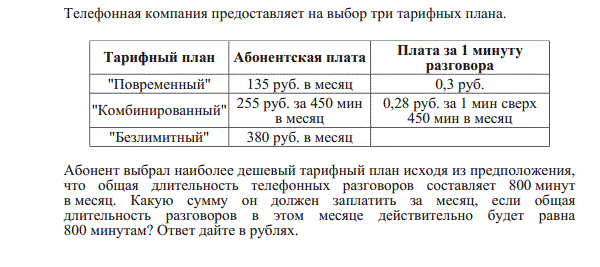 В5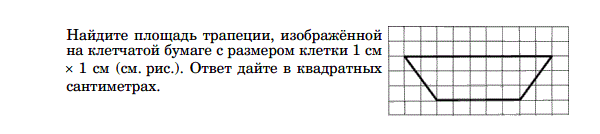 В6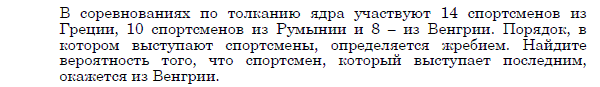 В7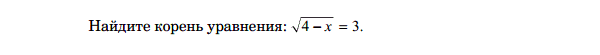 В8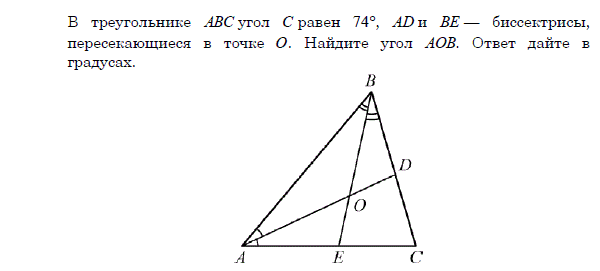 В9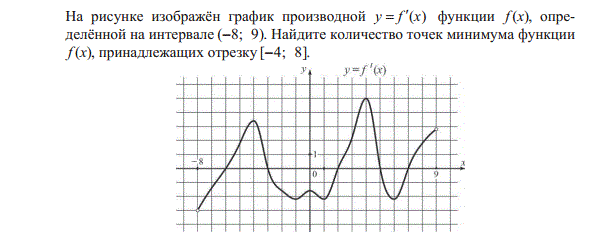 В10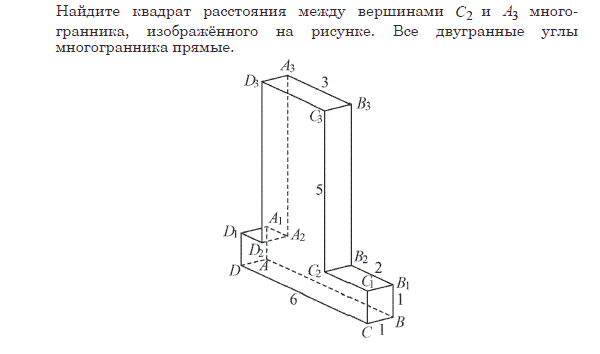 В11Часть 2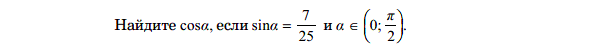 В12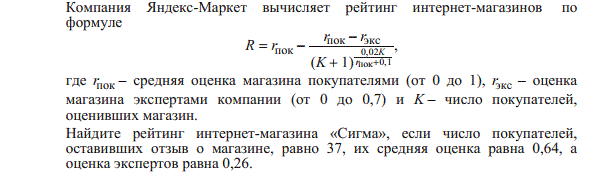 В13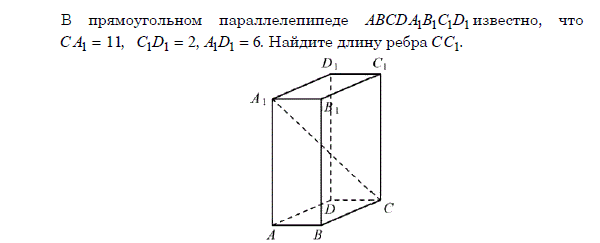 В14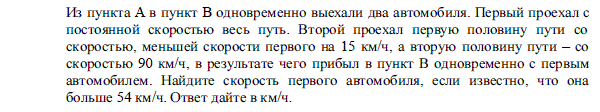 В15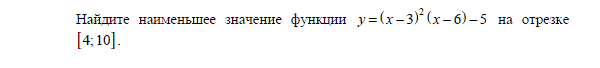 С1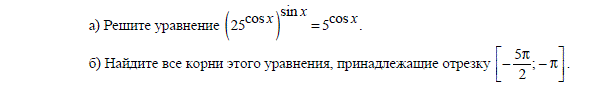 С2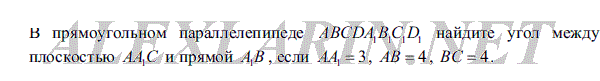 С3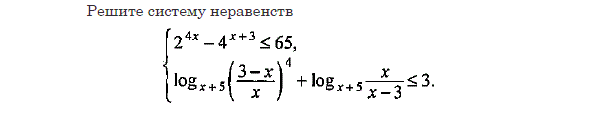 С4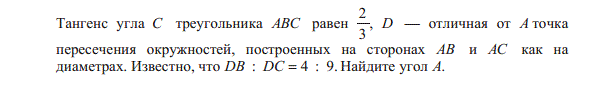 С5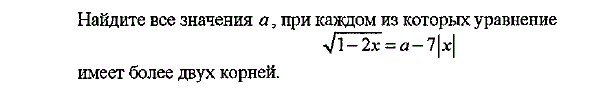 С6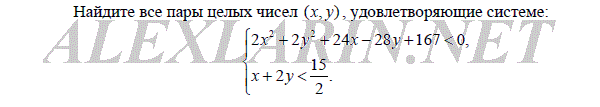 